Useful Phonics Websites for Parentshttp://www.oxfordowl.co.uk/question/index/3Lots of information and guidance for parents/carershttp://www.phonicsplay.co.uk/ParentsMenu.htmA selection of interactive games for all phonic phases. Mostly simple games.www.ictgames.com/literacy.htmlA great selection of games that link well with games in Letters and Sounds.http://www.letters-and-sounds.com/Printable resources for each of the Letters and Sounds phonic phases, also links to games aligned with each phase.http://www.ngfl-cymru.org.uk/vtc/ngfl/ngfl-flash/alphabet-eng/alphabet.htm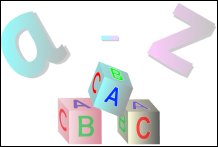 Letter names come up in alphabetical order http://www.bbc.co.uk/schools/wordsandpictures/index.shtml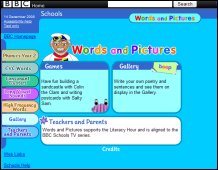 Activities for all phaseshttp://www.bbc.co.uk/schools/ks1bitesize/literacy/phonics/index.shtml 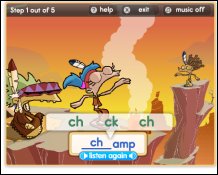 Phonic game with choice of difficulty (some HFWs, some vowel blends, very varied)http://www.bigbrownbear.co.uk/magneticletters/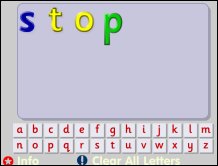 Make any words with this useful game.http://www.phonicsinternational.com/hear_the_sounds/hear_the_sounds_1.htm 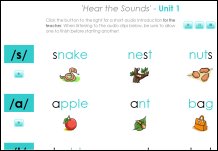 Useful page which demonstrates pronunciation of all sounds